Wydatek współfinansowany z Europejskiego Funduszu SpołecznegoSzacowanie Wartości Przedmiotu ZamówieniaPrzedmiot ZamówieniaOpis przedmiotu zamówienia:Przedmiotem zamówienia jest opracowanie komiksu (w tym: koncepcji plastycznej i scenariusza), przygotowanie publikacji do wydania, druk w formie papierowej oraz elektronicznej (audiobook). Dostawa do siedziby Zamawiającego. Komiks będzie się składał z dziesięciu części wydawanych co dwa miesiące. Wersja papierowa i wersja elektroniczna komiksu mają zawierać odsyłacze do umieszczonych w internecie treści multimedialnych poświęconych promocji Regionalnego Programu Operacyjnego Województwa Mazowieckiego. Do zadań Wykonawcy należy więc nie tylko przygotowanie komiksu, ale też zaprojektowanie i wdrożenie funkcjonalności, które umożliwią działanie systemu odsyłaczy w postaci fotokodów (w wersji papierowej) oraz hiperłączy (w wersjach elektronicznych). W każdej wersji komiksu będzie do zamieszczenia maksymalnie 40 fotokodów/hiperłączy.Główne cele realizacji zamówienia:Komiks będzie miał na celu pokazanie jak na przestrzeni lat dzięki funduszom europejskim zmieniło się Mazowsze.Zaprezentowanie Mazowsza jako skutecznego beneficjenta funduszy europejskich.Budowa pozytywnego wizerunku funduszy strukturalnych.Z uwagi na formę, przekaz informacyjno-promocyjny wydawnictwa, komiks będzie skierowany do ludzi młodych (wiek 18+).Wymagania dotyczące opracowania projektu komiksu oraz jego wydania w wersji papierowej i elektronicznejKoncepcja komiksu1.1 Podstawowe założenia koncepcyjnea) Scenariusz komiksu oraz jego realizacja graficzna mają być zaplanowane w taki sposób, aby możliwość czytania komiksu z pełnym zrozumieniem wymagała uzyskania dodatkowych informacji, które będą mogły zostać automatycznie pobrane przez czytelnika dzięki umieszczonym na planszach komiksu kodom/hiperłączom. Dodatkowo minimalna liczba bohaterów komiksu wynosi 6 osób w różnym przedziale wiekowym (np. student, rodzic, senior itp.).b) Każda strona komiksu powinna zawierać 6-8 slajdów komiksowych.c) koncepcja graficzna wersji papierowej komiksu musi uwzględniać konieczność zamieszczenia krótkiej instrukcji jak odczytać fotokody oraz informacji jakie przykładowe darmowe oprogramowanie należy pobrać aby system odsyłaczy działał prawidłowo. Podobna informacja dotycząca możliwości odczytywania wbudowanych hiperłączy musi zostać zamieszczona w wersji elektronicznej komisu.1.2 System odsyłaczya) Umieszczone w komiksie fotokody/hiperłącza mają umożliwić czytelnikowi pobieranie treści o charakterze informacyjno-promocyjnym dostępnych na stronie www.funduszedlamazowsza.eu oraz kanale Youtube Mazowieckiej Jednostki Wdrażania Programów Unijnych „Fundusze Dla Mazowsza”.b) W przypadku, gdyby takie rozwiązanie miało sprzyjać poprawieniu funkcjonalności działania systemu odsyłaczy, Wykonawca może utworzyć podręczny „magazyn” multimediów w postaci miejsca na serwerze, na którym zostaną umieszczone ww. materiały multimedialne typu pliki muzyczne, zdjęcia, filmy itp.c) „Zawartość” fotokodów/hiperłączy w obu wersjach publikacji musi być dostosowana do typu urządzeń jakimi czytelnik będzie dysponował do ich odczytywania, a tym samym do ściągania odpowiednich treści tzn. wersja elektroniczna publikacji przeznaczona do oglądania na komputerze może zawierać odsyłacze do materiałów, które wymagają zainstalowania na komputerze, natomiast wersja papierowa oraz wersje na smartfony może zawierać odsyłacze przekierowujące do materiałów służących tylko do przeglądania.d) W przypadku wersji papierowej kody muszą być wygenerowane w formacie QR i nie mogą być mniejsze niż 2x2cm. Do hiperłączy (linków) stosowanych w wersji elektronicznej musi zostać zaprojektowana czytelna ikona, sygnalizująca możliwość pobrania dodatkowych materiałów.e) Wykaz wszystkich materiałów informacyjno-promocyjnych do których mają znaleźć się odniesienia w komiksie (w przypadku wystąpienia takiej potrzeby także pliki zawierające te materiały) zostanie przekazany Wykonawcy po podpisaniu umowy. Przykłady takich materiałów można znaleźć na stronie www.funduszedlamazowsza.eu oraz kanale Youtube Mazowieckiej Jednostki Wdrażania Programów Unijnych „Fundusze Dla Mazowsza”.1.3 Dodatkowe informacjea) Scenariusz i koncepcja graficzna komiksu muszą być w pełni autorskie. Wszystkie materiały składające się na gotowe publikacje (postacie, rysunki, teksty, dialogi) użyte w publikacji muszą mieć uregulowane kwestie majątkowych praw autorskich, które będą mogły być przekazane bez ograniczeń na Mazowiecką Jednostkę Wdrażania Programów Unijnych.b) Komiks musi być wymyślony i narysowany przez autora/autorów specjalizujących się w tworzeniu komiksów, podpisujących się imieniem i nazwiskiem lub pseudonimem pod warunkiem, że jest to oficjalnie używany pseudonim danego artysty. c) Projekt graficzny musi być przygotowany przez osobę posiadającą m.in. dwuletnie doświadczenie przy pracach związanych z projektami graficznymi komiksów.d) Zarówno język jak i warstwa wizualna komiksu powinny być dostosowane do wieku odbiorców. W treści komiksu niedopuszczalne jest używanie wulgaryzmów oraz zamieszczanie scen nieprzyzwoitych i/lub gorszących (np. ukazujących seks, przemoc, promujących popełnianie przestępstw czy zażywanie nielegalnych substancji), a także scen, które mogłyby być obraźliwe dla wybranych osób lub grup społecznych (np. takich, w których występowałyby słowa/obrazy poniżające i/lub upokarzające wobec osób o określonej płci, wieku, stanie zdrowia, pochodzeniu etnicznym itp.).e) Oprawa graficzna komiksu musi być realistyczna, dotyczy to wszystkich postaci oraz całego otoczenia np. wszelkiego rodzaju obiektów architektonicznych.1.4 Wymagania techniczne dotyczące wersji elektronicznycha) Wersje wynikowe publikacji elektronicznych nie mogą korzystać z żadnych środowisk, które nie są ogólnie dostępne.b) W zależności od przeznaczenia danej wersji elektronicznej musi być ona obsługiwana przez najbardziej rozpowszechnione w Polsce systemy operacyjne wymagane do obsługi danego urządzenia, w tym:- na komputer: min.Windows 8 i nowszy,- na smartfony: min. iOS 7 i nowszy, Android. Opracowanie scenariusza i projektu graficznego2.1 Przed rozpoczęciem prac związanych z tworzeniem plansz rysunkowych Wykonawca w ciągu 10 dni roboczych od daty przekazania przez Zamawiającego niezbędnych materiałów (np. informacje o projektach sfinansowanych z FE, które muszą się znaleźć w publikacji) przedstawi do akceptacji Zamawiającego szczegółowy scenariusz komiksu zawierający wszystkie dialogi oraz wskazanie miejsc, w których zostaną umieszczone poszczególne odsyłacze. 2.2 Komiks zostanie przygotowany w oparciu o zaakceptowaną przez Zamawiającego koncepcję wizualną, scenariusz, warstwę dialogową oraz funkcjonalność systemu odsyłaczy. 2.3 Wykonawca ma obowiązek poddania gotowych projektów redakcji i korekcie merytorycznej, technicznej, językowej oraz wprowadzenia poprawek zgłoszonych przez Zamawiającego. 2.4 Wykonawca przekaże komiks przygotowany do wydania w formie papierowej (wydruk jednego egzemplarza całego komiksu) i elektronicznej drogą elektroniczną np. e-mail.2.5 Zamawiający zastrzega sobie prawo do wniesienia uwag do komiksu (wersje papierowa i elektroniczna)2.6 Podstawą do rozpoczęcia prac nad rozpoczęciem przygotowania wydań elektronicznego oraz papierowego (druk) jest uzyskanie akceptacji Zamawiającego dla gotowego komiksu.2.7 Wersja końcowa komiksu (papierowa) zaakceptowana przez Zamawiającego zostanie przekazana Zamawiającemu w wersji papierowej w 3 egzemplarzach i elektronicznej (e-mail+płyta CD/pendrive).2.8 Wersja końcowa audiobooka zaakceptowana przez Zamawiającego zostanie przekazana na nośniku typu płyta CD/pendrive.Druk i dostawa publikacji w wersji papierowej3.1 Specyfikacja techniczna3.2 Zakres prac obejmuje przygotowanie do druku, wykonanie blach CTP, druk na materiałach własnych i oprawę.3.3 Projekt wersji papierowej zostanie zatwierdzony do druku po zaakceptowaniu przez Zamawiającego proofów UGRA FOGRA z całej publikacji (minimum 2 x 2 różne proofy wybiórcze formatu B1, w tym po 1 egz. każdego z proofów dla Zamawiającego i po 1 dla drukarni) oraz ozalidów (format 1:1).3.4 Egzemplarze wydrukowanych publikacji muszą być zapakowanie w mocną folię termokurczliwą po 5-10 egz., później pakowane w opakowania zbiorcze po 50 maksymalnie egz. – karton lub ścisła usztywniona paczka, zabezpieczająca przed pognieceniem, na górze każdej paczki naklejona etykieta zawierająca: tytuł publikacji, ilość sztuk w paczce oraz datę druku.3.5 Paczki muszą być dostarczane na paletach, zabezpieczone przed uszkodzeniem; na górze każdej palety naklejona kartka zawierająca: tytuł publikacji, ilość sztuk na palecie oraz datę druku.3.6 Wykonawca zapewni dostawę wraz z opcją rozpakowania palet i rozmieszczenia paczek w miejscach wskazanych przez Zamawiającego na terenie siedziby Zamawiającego (ul. Jagiellońska 74 w Warszawie) – pomieszczenia na parterach, bez schodów, z podjazdami dla wózków widłowych.4. Opracowanie publikacji w wersji elektronicznej4.1 Publikacja w formie elektronicznej musi zostać przygotowana w formatach wynikowych PDF online, CBZ, CBR oraz EPUB (konwersja pliku do formatu EPUB, w sposób umożliwiający odczytywanie zarówno pojedynczych okienek, jak i całych plansz).4.2 Zawartość merytoryczna i grafika wersji elektronicznej komiksu w każdym z wymaganych formatów muszą być tożsame z projektem wersji papierowej, przy czym system odsyłaczy musi być dostosowany do każdego z formatów.4.3 Na etapie przygotowania wersji elektronicznych Wykonawca zobowiązuje się przekazywać Zamawiającemu projekty do akceptu w takiej formie aby ich zweryfikowanie było możliwe za pomocą programów/narzędzi obsługujących popularne formaty graficzne (np. JPG, PDF, AI, CRD) lub programów/narzędzi możliwych do bezpłatnego pobrania z internetu.4.4 Wykonawca umożliwi Zamawiającemu pobieranie plików wyjściowych z serwera, z systemu zabezpieczonego przed nieuprawnionym dostępem.5. Wymagania odnośnie stosowania nazw i nadrukówWszystkie publikacje wydawane w ramach Regionalnego Programu Operacyjnego Województwa Mazowieckiego 20014-2020 powinny zachować spójną identyfikację wizualną przy zastosowaniu następujących logotypów i oznaczeń:logotyp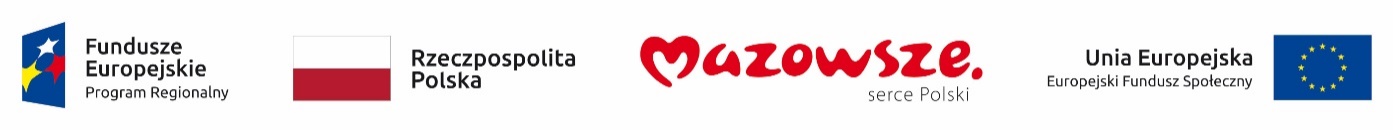 formułki„Publikacja współfinansowana z Europejskiego Funduszu Społecznego”napis: „egzemplarz bezpłatny”;dane teleadresowe Wydawcy:Mazowiecka Jednostka Wdrażania Programów Unijnychul. Jagiellońska 74, 03-301 Warszawa,tel. (022) 542 20 00, fax (022) 698 31 44www.mazowia.eu, www.funduszedlamazowsza.euISBN (osobny numer dla każdej z wersji publikacji, nadawany przez Zamawiającego).UWAGA! Wytyczne SOPZ odnośnie logotypów oraz niezbędnych informacji, które będą zamieszone w publikacji mogą ulec zmianie. Ewentualne zmiany w zapisach nie będą stanowić zmiany w zakresie istotnych warunków zamówienia i nie będą miały wpływu poziom oferowanych cen.6. Przekazanie materiałów archiwalnych6.1 Wszystkie projekty wynikowe wersji drukowanej – projekty w zamkniętych plikach poglądowych, pliki w wersji do druku i pliki w formacie otwartym/edytowalnym oraz projekty w wersji elektronicznej (pliki w każdym z wymaganych formatów, w tym wersje finalne oraz wersje zawierające kody źródłowe umożliwiające edycję projektów, muszą być przekazane do archiwizacji do Wydziału Informacji i Promocji Funduszy Europejskich na nośnikach typu pendrive lub CD/DVD (po 2 egz. każdego nośnika). W przypadku nośnika typu CD/DVD ww. nośnik musi być opisany (co zawiera dana płyta) i oznaczonych odpowiednim logotypem i formułką dot. źródła finansowania projektu.6.2 Przekazanie materiałów do archiwizacji nastąpi najpóźniej w ciągu 5 dni przed terminem zakończenia umowy.Wartość ww. usługi proszę wpisać do formularza Szacowania Wartości Przedmiotu ZamówieniaLpCecha Wymagane parametry1liczba stron16 stron + okładka (6-8 slajdów komiksowych na każdej stronie)2wymiaryA4 netto 3oprawaksiążkowa, szyta, miękka4kolorCMYK środek – 4+4, okładka – 4+0
Uszlachetnienia: okładka – folia matowa 1+0 + wybiórczo lakier UV, środki – lakier offsetowy zabezpieczający5nakład1. Wariant 2000 egz; po 200 egz. każda część komiksu.
2. Wariant 4000 egz. Po 400 egz. każda część komiksu6nadruk- okładka komiksu: projekt, a w nim wkomponowane: logo RPO WM, formułka o współfinansowaniu, egzemplarz bezpłatny, ISBN
- środki: projekt7materiał- okładka – papier satynowy 200 g/m2 
- środek –  papier satynowy 120 g/m2 